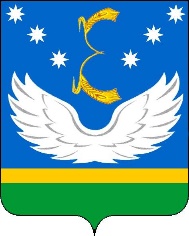 АДМИНИСТРАЦИЯ МУНИЦИПАЛЬНОГО ОБРАЗОВАНИЯ КРЫЛОВСКИЙ РАЙОНПОСТАНОВЛЕНИЕот __________                                                                     № ___________ст-ца КрыловскаяОб утверждении формы проверочного листа,применяемой при осуществлении муниципальногоземельного контроля, на территории муниципального образования Крыловский районВ соответствии со статьёй 53 Федерального закона от 31 июля 2020 года   № 248-ФЗ «О государственном контроле (надзоре) и муниципальном контроле                                         в Российской Федерации», руководствуясь постановлением Правительства Российский Федерации от 27 октября 25021 года № 1844 «Об утверждении требований к разработке, содержанию, общественному обсуждению проектов форм проверочных листов, утверждению, применению, актуализации форм проверочных листов, а также  случаев обязательного применения проверочных листов, решением Совета муниципального образования Крыловский район от 23 декабря 2021 года № 95 «Об утверждении Положения о муниципальном земельном контроле в границах муниципального образования Крыловский район», руководствуясь Уставом муниципального образования Крыловский район, п о с т а н о в л я ю:1. Утвердить форму проверочного листа (списка контрольных вопросов), применяемого при осуществлении муниципального земельного контроля на территории муниципального образования Крыловский район, согласно приложению к настоящему постановлению.2. Отделу по социальной работе, взаимодействию со средствами       массовой информации и общественными организациями (Евко), разместить настоящее постановление на официальном сайте администрации муниципального образования Крыловский район в информационно-телекоммуникационной сети «Интернет».3. Контроль за выполнением настоящего постановления оставляю за собой.4. Постановление вступает в силу на следующий день после дня его официального опубликования.Глава муниципального образованияКрыловский район							             В.Г. ДемировЛИСТ СОГЛАСОВАНИЯпроекта постановления администрации муниципального образованияКрыловский район от _________________ №________«Об утверждении формы проверочного листа, применяемой при осуществлении муниципального земельного контроля, на территории муниципального образования Крыловский район»Проект внесен:Отделом муниципального имуществаадминистрации муниципального образованияисполняющий обязанности начальника отдела                                          Т.С. ДокинаСоставитель проекта:Ведущий специалистотдела муниципального имущества администрации муниципального образования                                  Л.В. ЛомсадзеПроект согласован:Начальник отдела по правовому и кадровому обеспечению администрациимуниципального образования					       В.Н. КомольцеваВедущий специалист отдела контроля и делопроизводства администрациимуниципального образования			                            В.В. БондаренкоЗаместитель главы муниципального образования, управляющий делами                                               С.А. Калашников